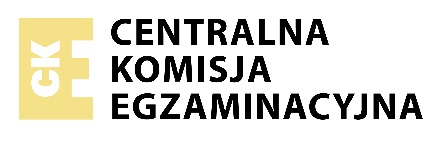 Data: 14 grudnia 2022 r.Godzina rozpoczęcia: 14:00Czas trwania: do 270 minutLiczba punktów do uzyskania: 50Przed rozpoczęciem pracy z arkuszem egzaminacyjnymSprawdź, czy nauczyciel przekazał Ci właściwy arkusz egzaminacyjny, tj. arkusz we właściwej formule, z właściwego przedmiotu na właściwym poziomie.Jeżeli przekazano Ci niewłaściwy arkusz – natychmiast zgłoś to nauczycielowi. Nie rozrywaj banderol. Jeżeli przekazano Ci właściwy arkusz – rozerwij banderole po otrzymaniu takiego polecenia od nauczyciela. Zapoznaj się z instrukcją na stronie 2.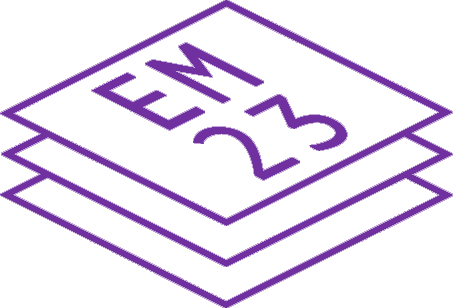   Zadanie 1. (0–25)  Przetłumacz tekst na język polski.  „Sukcesy militarne Hannibala”  Hannibal, minor quinque et viginti annis natus, imperator factus est, proximo triennio omnes gentes Hispaniae bello subegit; Saguntum, foederatam civitatem, vi expugnavit; tres exercitus maximos comparavit. Ex his unum in Africam misit, alterum cum Hasdrubale fratre in Hispania reliquit, tertium in Italiam secum duxit. Quacumque iter fecit, cum omnibus incolis conflixit: neminem nisi victum dimisit.  Ad Alpes postea venit, quae Italiam ab Gallia seiungunt, quas nemo umquam cum exercitu ante eum praeter Herculem Graium transierat, quo facto is hodie saltus Graius appellatur. Alpicos conantes prohibere transitu concidit; loca patefecit, itinera munivit, effecit, ut ea elephantus ornatus ire posset, qua antea unus homo inermis vix poterat repere. Hac copias traduxit et in Italiam pervenit.Objaśnienia:Hispania, -ae: HiszpaniaSaguntum, -i: Sagunt, miasto sprzymierzone z Rzymianami Africa, -ae: AfrykaHasdrubal, -alis: Hazdrubal Młodszy, brat Hannibala quacumque: dokądkolwiek, gdziekolwiekAlpes, -ium: AlpyItalia, -ae: ItaliaGallia, -ae: GaliaHercules, -is: HerkulesGraius, -a, -um: grecki; Graius, i: Grektransierat: tłum. przekroczyłAlpici, -orum: plemiona alpejskieloca patefacere: utorować przejścieornatus, -a, -um: tłum. uzbrojony, w pełnym ekwipunkurepo, -ere: przecisnąć się, czołgać się  Przekład tekstu  Brudnopis…  Czystopis …Zadanie 2. (0–1)  Zamień podane zdanie w stronie czynnej na zdanie w stronie biernej.Hannibal foederatam civitatem vi expugnavit.…  Zadanie 3. (0–1)  Obok form czasownika posse wpisz odpowiadające im formy czasownika pervenire.posset – …poterat – …  Zadanie 4. (0–2)   Oceń prawdziwość poniższych zdań. Po każdym numerze zdania zapisz P, jeśli zdanie jest prawdziwe, albo F – jeśli jest fałszywe. 1. Hannibal był synem przywódcy kartagińskiego Hamilkara. …2. W bitwie pod Kannami Hannibal pokonał armię rzymską. …3. Hannibal po przegranej II wojnie punickiej trafił do niewoli rzymskiej. …  Zadanie 5. (0–1)   Uzupełnij zdanie – wpisz właściwe: imię i przydomek dowódcy (1.) oraz nazwę miejscowości (2.)W 202 r. p.n.e. armia rzymska, dowodzona przez (1.), pokonała Kartagińczyków w bitwie pod (2.), dzięki czemu Rzymianie ostatecznie zwyciężyli w II wojnie punickiej.1. …2. …  Zadanie 6. (0–2)   Przeprowadź transformację zdań tak, żeby zastosować:a) składnię accusativus cum infinitivob) ablativus comparationis.a)Dux maximos exercitus comparavit.Scimus …b)Hannibal fuit fortior quam alii duces Carthaginienses.…  Zadanie 7. (0–2)   Rozstrzygnij, czy zestawione pary zdań wyrażają dokładnie tę samą treść. Przy każdej parze zdań zapisz T (tak), jeśli zdania są zgodne, albo N (nie) – jeśli nie są zgodne.1. Exercitu comparato dux hostium in Italiam profectus est. = Cum exercitus comparatus esset dux hostium in Italiam profectus est.  …2. Romanis magnae copiae fuerunt. = Copiae Romanorum magnae fuerunt. …  Zadanie 8. (0–1)   Dokończ zdanie. Zaznacz właściwą odpowiedź spośród podanych.Eneasz, główny bohater Eneidy, był prześladowany przezA. Afrodytę.B. Junonę.C. Merkurego.D. Marsa.  Zadanie 9. (0–2)   Zapisz imiona postaci, do których odnoszą się charakterystyki A–C.A. Polityk i dowódca rzymski, autor Pamiętników o wojnie galijskiej.…B. Córka władcy miasta Alba Longa, westalka, matka Romulusa i Remusa.…C. Rzeźbiarz grecki, nadzorował odbudowę Akropolu w Atenach, twórca dekoracji  Partenonu.…  Zadanie 10. (0–1)   Obok słów łacińskich wpisz polskie rzeczowniki pochodzące od nich.1. prohibere – …2. foederatus – …  Zadanie 11. (0–2)   Podaj nazwę budowli widocznej na zdjęciu oraz wyjaśnij okoliczności jej powstania.OpisMonument ma formę ustawionej na wysokim cokole kolumny, którą zamyka piedestał. Na piedestale znajduje się statua przedstawiającą św. Piotra, który w jednej dłoni trzyma klucze, a w drugiej księgę. Piedestał otacza platforma widokowa. Kolumna wykonany jest z kamiennych bębnów z białego marmuru, ułożonych jeden na drugim. Wewnątrz znajdują się spiralne schody prowadzące na platformę widokową. Kolumnę otacza spiralna płaskorzeźba, która przedstawia sceny z dwóch wojen dackich.Nazwa budowli: …Wyjaśnienie: …  Zadanie 12. (0–5)  Przetłumacz dewizę „Concordia res parvae crescunt”. Zinterpretuj dewizę, wyjaśniając jej uniwersalny sens. Wskaż dziedzinę życia, w której ta dewiza może mieć zastosowanie, i uzasadnij swój wybór.Uwaga: w ocenie odpowiedzi będzie brana pod uwagę poprawność językowa oraz spójność.…Zadanie 13. (0–5)   Przedstaw tematykę sceny ukazanej na obrazie Johna Melhuisha Strudwicka. W swojej odpowiedzi przywołaj  mit odnoszący się do tematyki obrazu, rozpoznaj przedstawione postaci oraz uwzględnij właściwy kontekst kulturowy. Wyjaśnij, na czym polega uniwersalny przekaz tej sceny.Uwaga: w ocenie odpowiedzi będzie brana pod uwagę poprawność językowa oraz spójność. OpisNa obrazie znajdują się trzy siwowłose kobiety ubrane w czarno-szare suknie. Na ich twarzach widać przemęczenie. Dwie z nich nawlekają na szpule nić, a trzecia przygląda się ich pracy. Kobiety znajdują się w skalnej jaskini, do której przez otwór próbuje przebić się światło. Obraz utrzymany jest w ciemnej kolorystyce szarości.…WYPEŁNIA ZESPÓŁ NADZORUJĄCYWYPEŁNIA ZESPÓŁ NADZORUJĄCYWYPEŁNIA ZESPÓŁ NADZORUJĄCYWYPEŁNIA ZESPÓŁ NADZORUJĄCYWYPEŁNIA ZESPÓŁ NADZORUJĄCYWYPEŁNIA ZESPÓŁ NADZORUJĄCYWYPEŁNIA ZESPÓŁ NADZORUJĄCYWYPEŁNIA ZESPÓŁ NADZORUJĄCYWYPEŁNIA ZESPÓŁ NADZORUJĄCYWYPEŁNIA ZESPÓŁ NADZORUJĄCYWYPEŁNIA ZESPÓŁ NADZORUJĄCYWYPEŁNIA ZESPÓŁ NADZORUJĄCYWYPEŁNIA ZESPÓŁ NADZORUJĄCYWYPEŁNIA ZESPÓŁ NADZORUJĄCYWYPEŁNIA ZESPÓŁ NADZORUJĄCYWYPEŁNIA ZESPÓŁ NADZORUJĄCYWYPEŁNIA ZESPÓŁ NADZORUJĄCY	KOD	PESEL	KOD	PESEL	KOD	PESEL	KOD	PESEL	KOD	PESEL	KOD	PESEL	KOD	PESEL	KOD	PESEL	KOD	PESEL	KOD	PESEL	KOD	PESEL	KOD	PESEL	KOD	PESEL	KOD	PESEL	KOD	PESEL	KOD	PESEL	KOD	PESEL	KOD	PESELEgzamin maturalnyFormuła 2023Formuła 2023JĘZYK ŁACIŃSKI 
I KULTURA ANTYCZNAJĘZYK ŁACIŃSKI 
I KULTURA ANTYCZNAJĘZYK ŁACIŃSKI 
I KULTURA ANTYCZNAPoziom rozszerzonyPoziom rozszerzonyPoziom rozszerzonySymbol arkuszaMJLP-R0-660-2212Instrukcja dla zdającegoArkusz zawiera 13 zadań. Obok każdego numeru zadania jest podana maksymalna liczba punktów, którą można uzyskać za jego poprawne rozwiązanie.Podczas egzaminu możesz korzystać ze słownika łacińsko-polskiego oraz atlasu historycznego.Za rozwiązanie wszystkich zadań można otrzymać łącznie 50 punktów.